LISTE DE MATERIELS SCOLAIRES L1 DN MADE Graphisme année 2023-2024  ©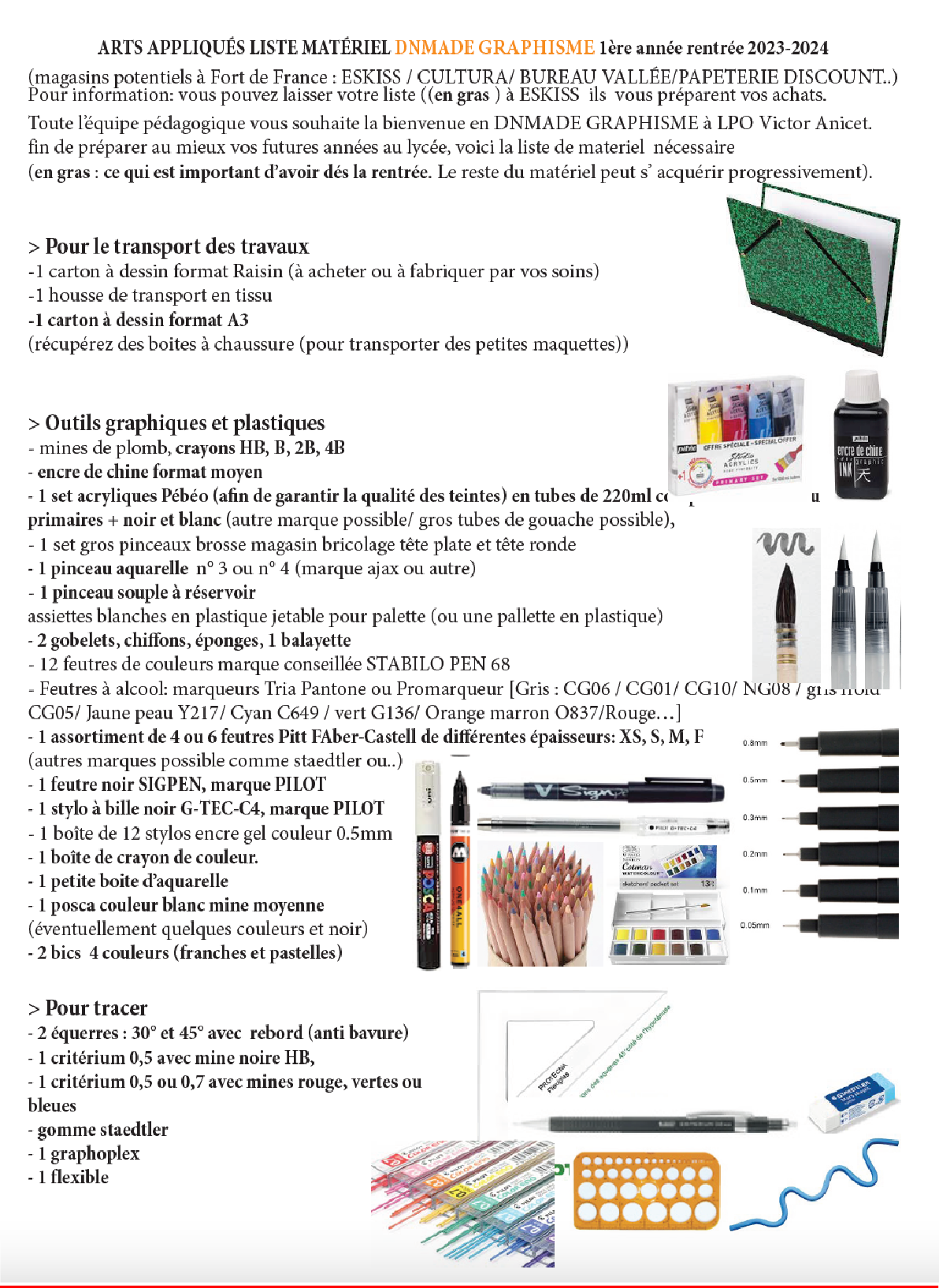 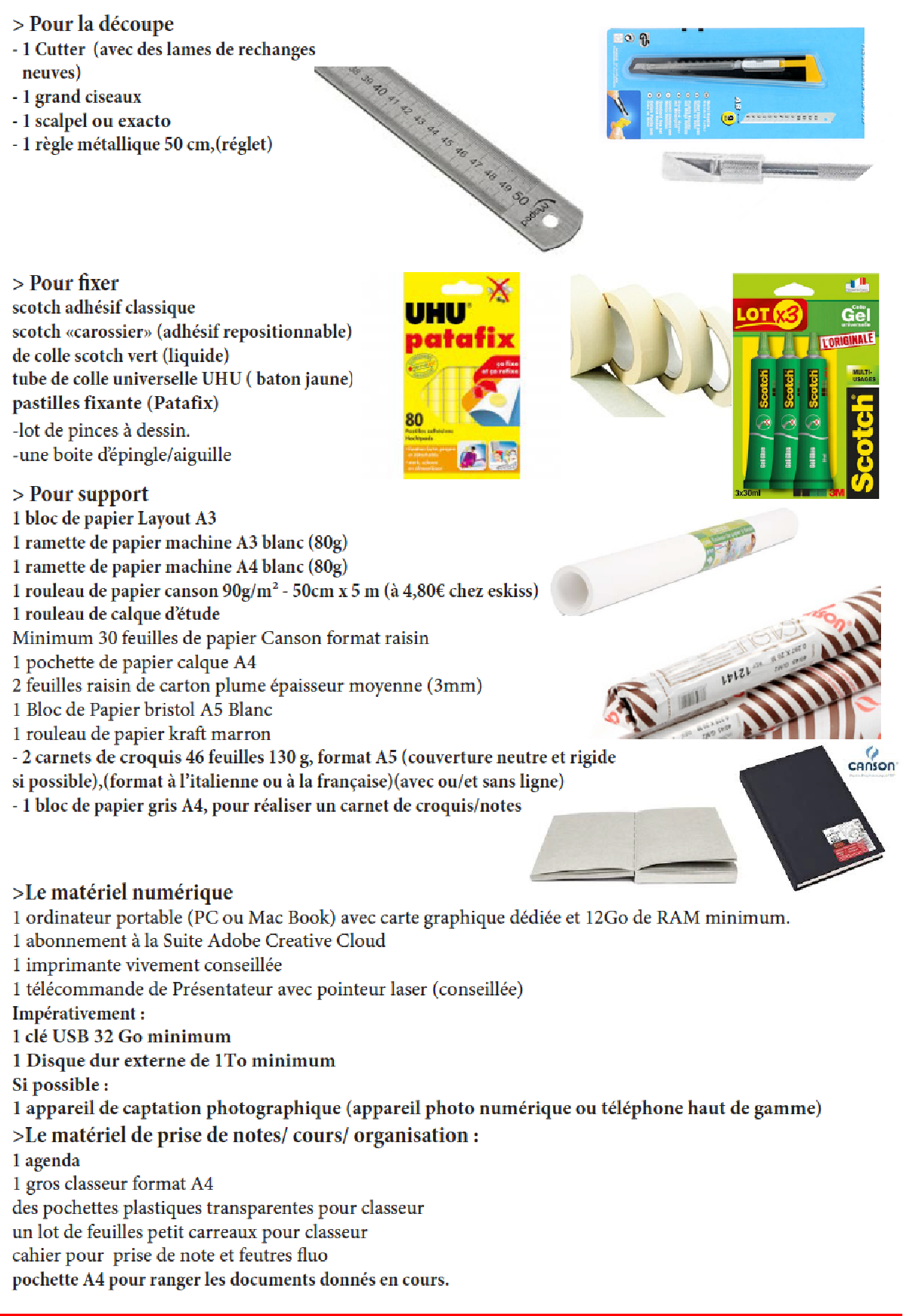 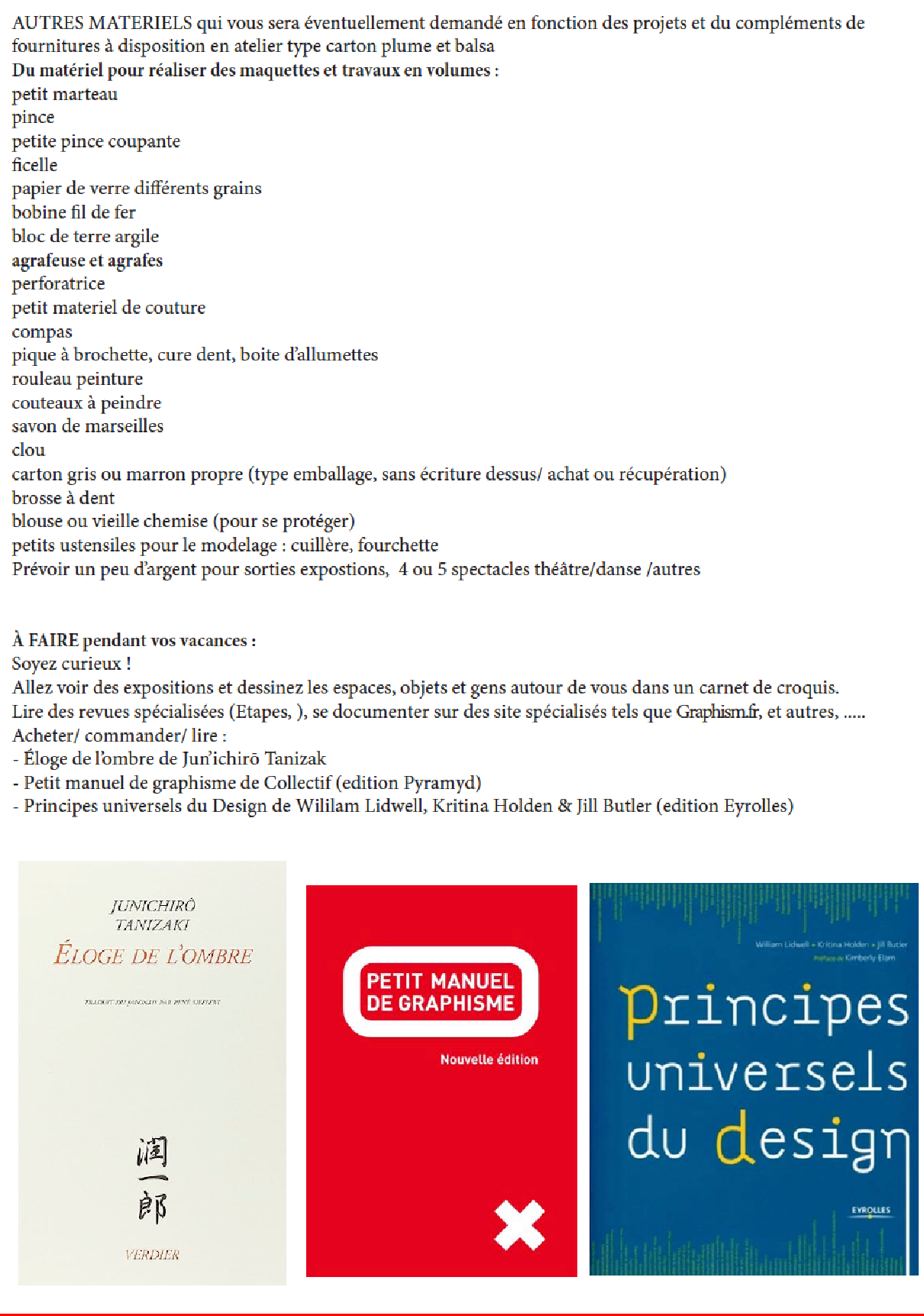 .MATIERESFOURNITURESMATHEMATIQUESPetits matériels de géométrie : règles, compas, équerre et rapporteurFeuille ou cahier à petits carreauxHUMANITES L1 DNMADE     Vous pouvez vous procurer ces œuvres en version papier (n’importe quelle édition) ou version numérique, achetées sur internet. Vous aurez obligatoirement besoin de la totalité de ces œuvres durant l’année scolaire. Elles feront l’objet d’évaluations dès le 1er semestre.      *Un classeur ou un grand cahier 1984, George ORWELL (1949)Patients, GRAND CORPS MALADE (2012)Art, Yasmina REZA (1994)Lettres à un jeune poète, Rainer Maria RILKE (1929)SCIENCES PHYSIQUESUn grand cahier 196 pages1 clé USB (4Gb minimum)PHILOSOPHIESARTRE, L’existentialisme est un humanisme CESAIRE, Discours sur le colonialisme GLISSANT, Introduction à une poétique du divers MERLEAU-PONTY, L’œil et l’espritKeven CAPPELLI, L’expérience du mondeA lire obligatoirementLV11 CLASSEUR SOUPLE+COPIES SIMPLES ET DOUBLESTENUE REGLEMENTAIRE(Extrait du règlement intérieur)7 Chemises blanches, avec logo de l’établissement brodé à sur le col à gauchePantalons exclusivement en jean de couleur noire ou bleue foncé,simple, sans motifs et sans fantaisies qui tient à la tailleChaussures fermées ou à brides attachéesCoiffure correcte propre et soignéeCasquette, bonnet, filet et autres sont strictement INTERDITSTout élève doit adopter une tenue propre et décente. Dans le cas contraire, les parents seront avisés par le service de la vie scolaire et devront lui porter des vêtements conformes.Le port de leggings, de short, de mini-jupe, de cycliste, de bermuda, de bas de jogging, de sandales, de baladeur, de lunettes de soleil est interdit dans l’enceinte de l’établissementTENUE REGLEMENTAIRE(Extrait du règlement intérieur)7 Chemises blanches, avec logo de l’établissement brodé à sur le col à gauchePantalons exclusivement en jean de couleur noire ou bleue foncé,simple, sans motifs et sans fantaisies qui tient à la tailleChaussures fermées ou à brides attachéesCoiffure correcte propre et soignéeCasquette, bonnet, filet et autres sont strictement INTERDITSTout élève doit adopter une tenue propre et décente. Dans le cas contraire, les parents seront avisés par le service de la vie scolaire et devront lui porter des vêtements conformes.Le port de leggings, de short, de mini-jupe, de cycliste, de bermuda, de bas de jogging, de sandales, de baladeur, de lunettes de soleil est interdit dans l’enceinte de l’établissementDATE DE STAGE EN ENTREPRISE OBLIGATOIRE : Cherchez une entreprise dès publication des listes, la convention est en téléchargement sur le site du Lycée  L1 DN MADE  ESPACE ET GRAPHISME : du 24 Juin  AU  05 JUILLET 2024DATE DE STAGE EN ENTREPRISE OBLIGATOIRE : Cherchez une entreprise dès publication des listes, la convention est en téléchargement sur le site du Lycée  L1 DN MADE  ESPACE ET GRAPHISME : du 24 Juin  AU  05 JUILLET 2024